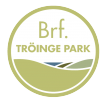 200901Föreningsnytt nr 20: EXTRA INFO ARBETSDAG 26 september.Då var det dags för vår årliga städdag. Det är många saker som vi tillsammans kan göra för att få det trevligare och bättre. Ju fler vi är desto mer får vi gjort. Det finns saker för alla. Vi har tänkt att starta på morgonen, avslutar med lunch tillsammans(som föreningen bjuder på). Här nedan listar vi uppgifter som vi har tänkt att ta tag i:Rensa i gångarTa ut de cyklar som inte har tagit bort sin lapp och städa i cykelförrådet.Tvätta fönster i garage och cykelförrådBrandtillsyn utifrån checklistaStäda med städmaskin på golven på våningsplanen i trapphusetHöstplantera i krukan vid entrén Måla med bättringsfärg på tex hiss, väggarDammsuga i förråd förråden och sopa i garageDamma, städa extra där det behövsFlytta buskar till pergolan, sätta extra växter i perennrabattenFörbättra med jord i gräsmattan och så gräsSätta upp plåt vid träd, häckHoppas att ni är många som ställer upp, vi äger huset tillsammans och det innebär att man hjälps åt.Skriv på deltagarlistan nedan så vi kan köpa in förtäringDeltar på arbetsdag 26 september kl 09:30-13 De som deltar kommer att få lite extra tack med hem.Anmälan senast 21 septemberNamn:/StyrelsenVäl mött till en rolig och givande dag!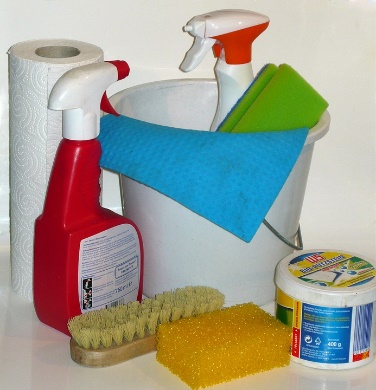 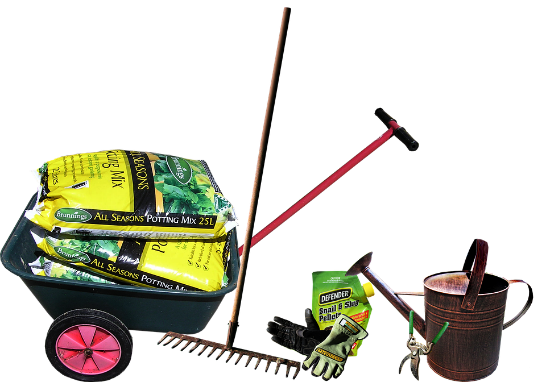 